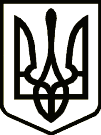 УкраїнаНОВГОРОД-СІВЕРСЬКА РАЙОННА РАДА ЧЕРНІГІВСЬКОЇ ОБЛАСТІРОЗПОРЯДЖЕННЯПро приймання-передачу матеріальних цінностей та документів	У зв’язку із звільненням Шам Світлани Григорівни, головного лікаря Комунального некомерційного підприємства «Новгород-Сіверська центральна районна лікарня імені І. В. Буяльського» Новгород-Сіверської районної ради Чернігівської області та з метою забезпечення належного приймання-передачі матеріальних цінностей та документів Комунального некомерційного підприємства «Новгород-Сіверська центральна районна лікарня                                                                            імені І. В. Буяльського» Новгород-Сіверської районної ради Чернігівської області 1. Утворити комісію з приймання-передачі у складі:	Голова комісії:	Чугаєва Н. М., заступник голови Новгород-Сіверської районної державної адміністрації Чернігівської області;	Члени комісії:                                       	Бикова Д. В., начальник фінансового відділу Новгород-Сіверської районної державної адміністрації Чернігівської області;	Гавриленко І. І., голова постійної комісії з питань бюджету та управління об’єктами комунальної власності Новгород-Сіверської районної ради Чернігівської області;	Заліська Л. В.,  головний бухгалтер Комунального некомерційного підприємства «Новгород-Сіверська центральна районна лікарня                                      імені І. В. Буяльського» Новгород-Сіверської районної ради Чернігівської області;	Коврижко Т. І., бухгалтер 1 категорії Комунального некомерційного підприємства «Новгород-Сіверська центральна районна лікарня                                      імені І. В. Буяльського» Новгород-Сіверської районної ради Чернігівської області;	Коленченко Н. О., заступник  головного лікаря Комунального некомерційного підприємства «Новгород-Сіверська центральна районна лікарня імені І. В. Буяльського» Новгород-Сіверської районної ради Чернігівської області;	Поронько Г. І., заступник головного бухгалтера Комунального некомерційного підприємства «Новгород-Сіверська центральна районна лікарня  імені І. В. Буяльського» Новгород-Сіверської районної ради Чернігівської області;	Юрченко О. Ф., головний спеціаліст відділу з юридичних питань та комунальної власності виконавчого апарату Новгород-Сіверської районної ради Чернігівської області.	2. Визначити Бондаренка Віктора Петровича, лікаря-хірурга хірургічного відділення змішаного типу Комунального некомерційного підприємства «Новгород-Сіверська центральна районна лікарня імені І. В. Буяльського» Новгород-Сіверської районної ради Чернігівської області уповноваженою особою на прийняття матеріальних цінностей та документів Комунального некомерційного підприємства «Новгород-Сіверська центральна районна лікарня імені І. В. Буяльського» Новгород-Сіверської районної ради Чернігівської області.	3. Комісії забезпечити  приймання-передачу матеріальних цінностей та документів Комунального некомерційного підприємства «Новгород-Сіверська центральна районна лікарня імені І. В. Буяльського» Новгород-Сіверської районної ради Чернігівської області від головного лікаря Комунального некомерційного підприємства «Новгород-Сіверська центральна районна лікарня імені І. В. Буяльського» Новгород-Сіверської районної ради Чернігівської області Шам Світлани Григорівни до  Бондаренка Віктора Петровича, лікаря-хірурга хірургічного відділення змішаного типу Комунального некомерційного підприємства «Новгород-Сіверська центральна районна лікарня імені І. В. Буяльського» Новгород-Сіверської районної ради Чернігівської області, уповноваженої особи на прийняття матеріальних цінностей та документів Комунального некомерційного підприємства «Новгород-Сіверська центральна районна лікарня імені І. В. Буяльського» Новгород-Сіверської районної ради Чернігівської області за актами приймання-передачі, які подати на затвердження голові Новгород-Сіверської районної ради Чернігівської області.4. Контроль за виконанням цього розпорядження залишаю за собою.  Голова районної ради                                                               В. М. КауфманПогоджено:Начальник відділу з  юридичних питаньта комунальної власності  виконавчого апарату                                                                                 районної ради                                                                             Т.В. Щепочкіна21 квітня березня                                                   2020 року м. Новгород-Сіверський           №    